Publicado en  el 30/12/2015 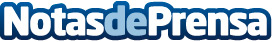 BFA-Bankia reduce su morosidad en más de 2.000 millones de euros con la venta de carteras de créditos durante el añoBFA-Bankia ha conseguido reducir los créditos de dudoso cobro en más de 2.000 millones de euros con la venta de carteras de créditos a lo largo de 2015. Estas operaciones han permitido al banco mejorar la calidad del balance, elevar su liquidez y liberar recursos para la concesión de nuevo crédito.Datos de contacto:BFA-BankiaNota de prensa publicada en: https://www.notasdeprensa.es/bfa-bankia-reduce-su-morosidad-en-mas-de-2-000_1 Categorias: Finanzas http://www.notasdeprensa.es